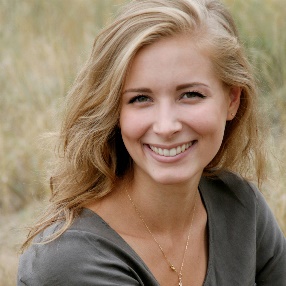   资深角色扮演师  资深角色扮演师办公资源SNOOPY办公资源SNOOPY性别：公年龄：65年龄：65生日：08.10地址：美国《花生漫画》邮箱：xxxxx.tmall.com  邮箱：xxxxx.tmall.com  电话：+00 123456666